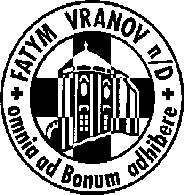 FATYM Vranov nad Dyjí, Náměstí 20, 671 03 Vranov nad Dyjí;515 296 384, email: vranov@fatym.com; www.fatym.comBankovní spojení: Česká spořitelna č.ú.:1580474329/08005. 1. Druhá neděle po Narození Páně7,30 Štítary – mše svatá 7,30 Vratěnín – mše svatá9,00 Plenkovice – mše svatá 9,15 Vranov –  mše svatá + PSVN10,15 Olbramkostel – mše svatá11,11 Lančov –  mše svatá 6. 1. pondělí slavnost Zjevení Páně16,00 Vratěnín – mše svatá18,00 Šumná – mše svatá7. 1. úterý – sv. Rajmund z Penafortu16,00 Uherčice – mše svatá18,06 Štítary – mše svatá8. 1. středa po Zjevení Páně7,30 Olbramkostel – mše svatá18,00 Lančov – mše svatá19,00 Vranov fara – setkání nad Biblí9. 1. čtvrtek po Zjevení Páně17,00 Vranov -  mše svatá18,00 Šumná  - mše svatá10. 1. pátek po Zjevení Páně 8,00 Vranov – mše svatá16,30 Olbramkostel – mše svatá18,00 Plenkovice  - mše svatá18,06 Štítary – mše svatá11. 1. sobota po Zjevení PáněTříkrálové koledování v Duchcově – odjezd od fary ve Štítarech v 5,0012. 1. Svátek Křtu Páně7,30 Štítary – mše svatá 7,30 Vratěnín – mše svatá9,00 Plenkovice – mše svatá 9,15 Vranov –  mše svatá 10,15 Olbramkostel – mše svatá11,11 Lančov –  mše svatá 11,30 Šumná – mše svatáHeslo: Pro hříšníka ráj tu je, když svých hříchů lituje.11.1. 5,00 Štítary odjezd dobrovolníků na tříkrálovou sbírku do Duchcova u Jeníkova, 16. 01. – 19. 01. Prosiměřice DOET - duchovní cvičení pro muže- vede jáhen Ladislav Kinc,téma: Pán Ježíš: Horské kázání, 15. 1. Vranov  v 17,00 pouť Nový Jeruzalém, 19. 1. setkání všech tříkrálových koledníků na faře ve Vranově v 15,00, 20.1. Vranov Místní knihovna v 18,00 žehnání knihy - Jeníkov aneb prožito.